Schematic		5¾ (6, 7, 8, 8¼, 9½)” / [14.5 (15.25, 17.75, 20.25, 21, 24.25) cm]                                                3 (3¼, 3½, 4, 4½, 4½)” / 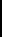                                           [7.5 (8.25, 8.75, 11.5, 11.5) cm]6½ (7, 7½, 8, 8½, 9)” /[16.5 (17.75, 19, 20.25, 21.5, 22.75) cm]	25 (27½, 32½, 37¾, 42¾, 46)” /	[63.5 (69.75, 85.5, 96, 108.5, 116.75) cm]           15” / [38 cm]                                                 28 ¼ (30 ¾, 35 ¾, 41, 46, 48 ½)” / [71.75 (78, 91, 104.25, 116.75, 123) cm]